Решение № 77 от 12 июля 2017 г. О согласовании проекта схемы размещения нестационарных торговых объектов на территории муниципального округа Головинский в части исключения объектов печати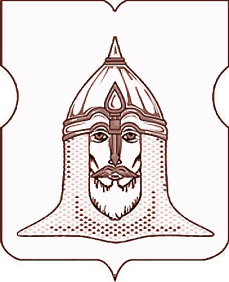 О согласовании проекта схемы размещения нестационарных торговых объектов на территории муниципального округа Головинский в части исключения объектов печати            В соответствии с пунктом 1 части 5 статьи 1 Закона города Москвы от 11 июля 2012 года № 39 «О наделении органов местного самоуправления муниципальных округов в городе Москве отдельными полномочиями города Москвы», Решением муниципального Собрания внутригородского муниципального образования Головинское в городе Москве от 30 октября 2012 года № 84 «Об утверждении Регламента реализации отдельных полномочий города Москвы в сфере размещения некапитальных объектов»,  согласно постановлению Правительства Москвы от 3 февраля 2011 года № 26-ПП «О размещении нестационарных торговых объектов, расположенных в городе Москве на земельных участках, в зданиях, строениях и сооружениях, находящихся в государственной собственности», на основании письма Департамента средств массовой информации и рекламы города Москвы от 6 июля  2017 года № 02-25-1224/17, зарегистрированного в администрации муниципального округа Головинский 11 июля  2017 года №  7-5-1007/17Советом депутатов принято решение:1.                 Согласовать проект изменения схемы размещения нестационарных торговых объектов на территории муниципального округа Головинский, в части исключения из схемы следующих объектов:2.        Администрации муниципального округа Головинский:2.1.     Направить настоящее решение в:- Департамент средств массовой информации и рекламы города Москвы;- префектуру Северного административного округа города Москвы;- Департамент территориальных органов исполнительной власти города Москвы;- управу Головинского района города Москвы.2.2.          Опубликовать настоящее решение в бюллетене «Московский муниципальный вестник» и разместить на официальном сайте органов местного самоуправления муниципального округа Головинский www.nashe-golovino.ru.3.             Настоящее решение вступает в силу со дня его принятия.
4.                  Контроль исполнения настоящего решения возложить на главу муниципального округа Головинский Архипцову Н.В.Главамуниципального округа Головинский                                                    Н.В. Архипцова№ п/пОкругРайонТип НТОАдресПлощадьСпециализация/типКорректировка схемы1САОГоловинскийкиоскКронштадтский б-р, д.47лотокИсключение из схемы2САОГоловинскийкиоскКронштадтский б-р, д.11лотокИсключение из схемы3САОГоловинскийкиоскКронштадтский б-р, д.30, корп.412киоскИсключение из схемы